POTVRDENIE O NÁVŠTEVE ŠKOLYDekanát Fakulty humanitných vied Žilinskej univerzity v Žiline potvrdzuje, že menovaný(á) ....................................................................................... narodený(á) ............................................ navštevuje v akademickom roku   2022/2023  ...... ročník    bakalárskeho*/magisterského* štúdia v dennej*/externej* forme   od   ................... 2022   do   ................... 2023.V Žiline dňa     .........................    * nehodiace sa prečiarkniteAdresa: Univerzitná 8215/1, 010 26 Žilina	Tel.: +421 41 513 6107, 6112 	studref@fhv.uniza.skIČO: 00397563	           IČ DPH: SK 2020677824	               www.fhv.uniza.sk 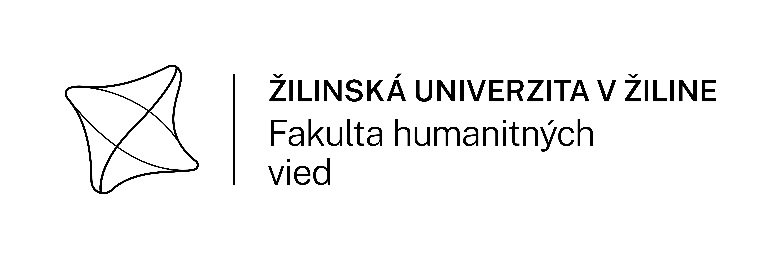 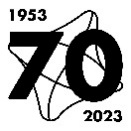 POTVRDENIE O NÁVŠTEVE ŠKOLYDekanát Fakulty humanitných vied Žilinskej univerzity v Žiline potvrdzuje, že menovaný(á) ....................................................................................... narodený(á) ............................................ navštevuje v akademickom roku   2022/2023  ...... ročník    bakalárskeho*/magisterského* štúdia v dennej*/externej* forme   od   ................... 2022   do   ................... 2023.V Žiline dňa     ......................... * nehodiace sa prečiarkniteAdresa: Univerzitná 8215/1, 010 26 Žilina	Tel.: +421 41 513 6107, 6112 	studref@fhv.uniza.skIČO: 00397563	           IČ DPH: SK 2020677824	               www.fhv.uniza.sk 